Het beleidsplan Canilos 2018 – 2022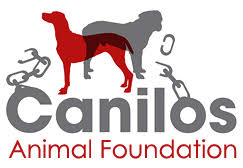 Het activiteitenplan Canilos 2019 1.	Het beleidsplan Canilos 2018 – 2022.Lange termijndoelstellingen. Wat hebben we op 1 januari 2022 bereikt?1 januari 2022 is Lesbos kettinghonden vrij. Een open asiel op Lesbos voor de opvang van kettinghonden en natuurlijk ook de zwerfhonden die nergens anders ondergebracht kunnen worden.Uitgangspunt is dat de lokale bevolking het open asiel Canilos gaat runnen.Op welke wijze willen we die lange termijndoelstellingen realiseren?  Draagvlak op Lesbos en in Nederland voor onze lange termijndoelstellingen. Medeverantwoordelijkheid organiseren voor onze lange termijndoelstellingen bij inwoners en organisaties op Lesbos.Welke samenwerkingspartners  zijn er in Griekenland / Lesbos ? Kivotos (dierenbescherming), , Iosif Botetzagias, Professor of Environmental Politics & Policy, Lokale dierenartsen. Lokale overheden, regionale overheden en iedere organisatie die zich kan vinden in onze doelstellingen. Lesbos is medeverantwoordelijk voor het zoeken naar oplossingen.2.	Het activiteitenplan Canilos 2019 Doelstellingen. Wat hebben we per 1 jan. 2019 bereikt? 1] Alle kettinghonden op Lesbos in kaart gebracht, de ernstige gevallen ondergebracht in tijdelijke opvang. Op maat, bijvoorbeeld in een asiel of euthanasie wanneer de hond geen kans meer heeft op waardig bestaan. 2] Er is een scholingsplan klaar en een draaiboek voor voorlichting. 3] Businessplan open asiel Canilos concreet4] Er zijn veel mensen gemobiliseerd, ook invloedrijke mensen in Griekenland en met name op Lesbos.5] We hebben een gedegen analyse van de oorzaak van de problematiek van de kettinghonden. Welke wijze gaan we die doelstellingen realiseren? 1] Twee rangers op Lesbos die de kettinghonden in kaart gaan brengen en met de eigenaren in gesprek gaan, en problematiek doorgeven aan Kivotos (dierenbescherming)2] Opzetten van een vrijwilligersteam op Lesbos [ondersteund vanuit Nederland] voor het opzetten van een educatief plan, samen met Kivotos3] Persoonlijk contact zoeken met Griekse autoriteiten en Griekse en Nederlandse media 4] Een campagne waarin zwerfhonden worden gesteriliseerd5] Een campagne waarin zwerf- (en ketting) honden worden gechiptConcrete planning: wat, wanneer, hoe en met wie? 1] Canilos bezoekt Lesbos in mei en oktober om de voortgang van de projecten te evalueren, stimuleren en te ondersteunen. In juni vindt er een bestuurs-reis plaats op Lesbos om met alle belanghebbenden te spreken over de doelen, activiteiten en de resultaten2] Draagvlak creëren op verschillende niveaus. Politieke individuele en organisatorische bewustwording op gang brengen. Organisaties op Lesbos moeten bereid zijn concreet actie te gaan ondernemen om onze boodschap uit te dragen. Samenwerking met dierenartsen, deze eventueel ook betalen. Kostenplaatje jaar 2019:  Zie begroting 2019Hoe worden de activiteiten gefinancierd?  De activiteiten worden gefinancierd uit de opbrengst vanuit de Canilos SnuffelWinkel, daarnaast ontvangt Canilos gelden uit giften en worden aanvullende sponsor en stimuleringsmiddelen gezocht.PR en marketingacties:  Veel van de PR en overdracht vindt plaats via social-media (Facebook,  website) Daarnaast zijn er flyer-, postercampagnes op LesbosBijlage A	Opzet Businessplan open asiel CanilosConcrete uitwerking open asiel in getallen en criteria Aantal hondenAantal m2 ’s van het terreinMogelijke locatiesOpstellen programma van eisen open asielOpstellen groeiscenario’sFinanciering realisatie open asiel CanilosKosten huur / aanschaf terreinKosten bouwkundige voorzieningenKosten infrastructurele  voorzieningenFinancieringsvoorstelFinanciering exploitatie open asiel CanilosKosten personele bezettingMateriële kosten als voedsel, drank, dierengeneeskundige zorg.OpbrengstencalculatieExploitatievoorstel.Missie De  Stichting Canilos Animal Foundation opgericht in februari 2012, verder te noemen Canilos, is een   Nederlands organisatie die zich inzet om het welzijn van hulpbehoevende dieren-  in eerste instantie in Griekenland - te verbeteren.Doelstellingen van Canilos.Canilos heeft de volgende doelstellingen:  Het bieden van ondersteuning aan hulpbehoevende dieren buiten Nederland, in eerste instantie in Griekenland. Het signaleren en in kaart brengen van dierenverwaarlozing, uitbuiting van dieren en nodeloos kwellen van dieren.  Het beïnvloeden van lokale, regionale en landelijke politiek om de leefomstandigheden van gedomesticeerde dieren te verbeteren. Het geven van voorlichting om de bewustwording van burgers ten aanzien van dierenwelzijn te vergroten. Het ontwikkelen van allerlei activiteiten, producten en diensten ter bevordering van dierenwelzijn en ondersteuning van concrete dierennoodhulp.